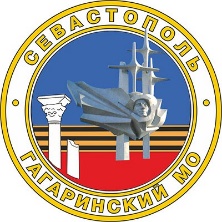 МЕСТНАЯ АДМИНИСТРАЦИЯВНУТРИГОРОДСКОГО МУНИЦИПАЛЬНОГО ОБРАЗОВАНИЯГОРОДА СЕВАСТОПОЛЯ ГАГАРИНСКИЙ МУНИЦИПАЛЬНЫЙ ОКРУГПОСТАНОВЛЕНИЕ«14» мая 2024 г.								№ 22 - ПМА	В соответствии с Законами города Севастополя от 20 июля 2007 г.                      № 166-ЗС «О физической культуре и спорте в городе Севастополе»,                                от 30 декабря 2014 г. № 102-ЗС «О местном самоуправлении в городе Севастополе», в связи с выполнением норм, требований и условий Положения о Единой всероссийской спортивной классификации, утвержденного приказом Министерства спорта Российской Федерации от 19 декабря 2022 г. № 1255, постановлением местной администрации внутригородского муниципального образования города Севастополя Гагаринский муниципальный округ от 18.10.2021 г. № 53-ПМА «Об утверждении «Положения о комиссии местной администрации внутригородского муниципального образования города Севастополя Гагаринский муниципальный округ по присвоению спортивных разрядов «второй спортивный разряд» и «третий спортивный разряд» и квалификационных категорий спортивных судей «спортивный судья третьей категории» и «спортивный судья второй категории», на основании представленных документов, руководствуясь протоколом «Комиссии местной администрации внутригородского муниципального образования города Севастополя Гагаринский муниципальный округ по присвоению спортивных разрядов «второй спортивный разряд» и «третий спортивный разряд» и квалификационных категорий спортивных судей «спортивный судья третьей категории» и «спортивный судья второй категории»» от 13 мая 2024 г.                 № 22, местная администрация внутригородского муниципального образования города Севастополя Гагаринский муниципальный округ постановляет:Присвоить следующие спортивные разряды:«Второй спортивный разряд» по видам спорта согласно приложению № 1 к настоящему постановлению.«Третий спортивный разряд» по видам спорта согласно приложению № 2 к настоящему постановлению.2. Настоящее постановление вступает в силу с момента его официального обнародования.3. Контроль за выполнением настоящего постановления возложить на первого заместителя Главы местной администрации внутригородского муниципального образования города Севастополя Гагаринский муниципальный округ (Ю.В. Иванченко).Глава внутригородского муниципального образования,исполняющий полномочия председателя Совета,Глава местной администрации						А.Ю. ЯрусовПриложение № 1 к постановлениюместной администрациивнутригородского муниципальногообразования города СевастополяГагаринский муниципальный округ от «14» мая 2024 года № 22 - ПМАСписок спортсменов, которым присвоен «Второй спортивный разряд» по видам спортаГлава внутригородского муниципального образования,исполняющий полномочия председателя Совета,Глава местной администрации						А.Ю. ЯрусовПриложение № 2 к постановлениюместной администрациивнутригородского муниципальногообразования города СевастополяГагаринский муниципальный округ от «14» мая 2024 года № 22 - ПМАСписок спортсменов, которым присвоен «Третий спортивный разряд» по видам спортаГлава внутригородского муниципального образования,исполняющий полномочия председателя Совета,Глава местной администрации						А.Ю. ЯрусовО присвоении спортивных разрядов «третий спортивный разряд» и «второй спортивный разряд»№ п/п№ п/пФамилия, Имя, ОтчествоВид спортаГод рожденияТренеры, подготовившие спортсмен (не менее 2-х лет)1.Василенко Валерия АлексеевнаВасиленко Валерия Алексеевнапауэрлифтинг31.08.2005Кошечкина А.К.2.Дроздов Владислав ДмитриевичДроздов Владислав Дмитриевичпауэрлифтинг11.06.2001Кошечкина А.К.3.Метелицкая Анастасия ДенисовнаМетелицкая Анастасия ДенисовнаЧир спорт28.12.2012Мартьянова Кристина Олеговна4.Метелицкая Дарья ДенисовнаМетелицкая Дарья ДенисовнаЧир спорт13.08.2010Мартьянова Кристина Олеговна5.Рудыка Милана МаксимовнаРудыка Милана МаксимовнаЧир спорт20.12.2011Мартьянова Кристина Олеговна6.Сак Доминика ВитальевнаСак Доминика ВитальевнаЧир спорт20.11.2011Мартьянова Кристина Олеговна7.Крюков Кирилл АндреевичКрюков Кирилл АндреевичПлавание13.06.2010Новак Наталья Эдуардовна8.Гусаченко Данила АндреевичГусаченко Данила АндреевичПлавание14.03.2007Новак Наталья Эдуардовна9.Винокуров Никита СергеевичВинокуров Никита Сергеевичтанцевальный спорт10.08.2012Пыпка Владислав Николаевич               Пыпка Ольга Олеговна10.Пыпка Егор ВладиславовичПыпка Егор Владиславовичтанцевальный спорт01.03.2003Пыпка Владислав Николаевич               Пыпка Ольга Олеговна11.Пыпка Анна ВладиславовнаПыпка Анна Владиславовнатанцевальный спорт22.12.2004Пыпка Владислав Николаевич               Пыпка Ольга Олеговна12.Олейников Александр ЮрьевичОлейников Александр ЮрьевичАкробатический рок-н-ролл08.03.1987Сокова Вера Ильинична13.Муратова Ольга АлександровнаМуратова Ольга АлександровнаАкробатический рок-н-ролл02.06.1981Сокова Вера Ильинична14.Сватаненко Марина ВладимировнаСватаненко Марина ВладимировнаАкробатический рок-н-ролл05.09.1993Сокова Вера Ильинична15.Сибирко Елена АлександровнаСибирко Елена АлександровнаСпортивная аэробика08.10.2014Могутова Вера Валентиновна16.Теплякова Полина ДмитриевнаТеплякова Полина ДмитриевнаУниверсальный бой24.06.2008Новиков Игорь Владимирович  Назарин Сергей Сергеевич№ п/пФамилия, Имя, ОтчествоВид спортаГод рожденияТренеры, подготовившие спортсмен (не менее 2-х лет)1Живогляд Роман Андреевичпауэрлифтинг05.10.2004Безверхий В.В.2Заргар Сейед Мойин Сейед Мехрдадпауэрлифтинг01.07.2003Кошечкина А.К.3Баранов Александр Геннадьевичпауэрлифтинг27.11.1980Апанасенко В.В.4Шаронов Михаил Сергеевичпауэрлифтинг18.02.1979Апанасенко В.В.5Воробьева Софья ВикторовнаЧир спорт07.12.2010Мартьянова Кристина Олеговна6Гущина Ольга АлександровнаЧир спорт18.05.2011Мартьянова Кристина Олеговна7Картунова Ксения СергеевнаЧир спорт22.07.2011Мартьянова Кристина Олеговна8Костина Божена ВикторовнаЧир спорт15.10.2012Мартьянова Кристина Олеговна9Супрун Дарья АндреевнаЧир спорт27.01.2010Мартьянова Кристина Олеговна10Тыниника Анастасия МаксимовнаЧир спорт28.01.2012Мартьянова Кристина Олеговна11Войтенко София Дмитриевнаэстетическая гимнастика02.08.2012Кудряшова Елена Рашитовна12Безверхая Варвара Константиновнаэстетическая гимнастика02.12.2013Колокольчикова Татьяна Владимировна Петросян Анаит Завеновна13Воробьева Ксения Дмитриевнаэстетическая гимнастика08.11.2013Колокольчикова Татьяна Владимировна Петросян Анаит Завеновна14Ефремова Мария Евгеньевнаэстетическая гимнастика15.09.2013Колокольчикова Татьяна Владимировна Петросян Анаит Завеновна15Жданова Мария Владиславовнаэстетическая гимнастика01.08.2013Колокольчикова Татьяна Владимировна Петросян Анаит Завеновна16Ковпий Александра Антоновнаэстетическая гимнастика26.01.2014Колокольчикова Татьяна Владимировна Петросян Анаит Завеновна17Куличенко Екатерина Олеговнаэстетическая гимнастика22.07.2013Колокольчикова Татьяна Владимировна Петросян Анаит Завеновна18Онищенко Маргарита Николаевнаэстетическая гимнастика29.08.2013Колокольчикова Татьяна Владимировна Петросян Анаит Завеновна19Рыбцова Екатерина Андреевнаэстетическая гимнастика03.11.2013Колокольчикова Татьяна Владимировна Петросян Анаит Завеновна20Абдураимова Сафие Ленуровнаэстетическая гимнастика22.10.2013Федорова Светлана Ивановна21Лойко Ксения Андреевнаэстетическая гимнастика10.04.2012Федорова Светлана Ивановна22Понякина Варвара Вадимовнаэстетическая гимнастика02.10.2012Федорова Светлана Ивановна23Пшихачева Фатимат Азаматовнаэстетическая гимнастика05.08.2013Федорова Светлана Ивановна24Скатова София Александровнаэстетическая гимнастика21.10.2013Федорова Светлана Ивановна25Терещенко Антонина Анатольевнаэстетическая гимнастика09.05.2012Федорова Светлана Ивановна26Тхагапсова Арина Викторовнаэстетическая гимнастика09.07.2012Федорова Светлана Ивановна27Фирсова Анна Андреевнаэстетическая гимнастика29.03.2012Федорова Светлана Ивановна28Афанасьева Милана Антоновнаэстетическая гимнастика04.07.2013Гуменная Ксения Александровна29Бурдейная Ариана Алексеевнаэстетическая гимнастика01.10.2013Гуменная Ксения Александровна30Власова Ольга Андреевнаэстетическая гимнастика13.12.2013Гуменная Ксения Александровна31Горностаева Екатерина Андреевнаэстетическая гимнастика10.11.2013Гуменная Ксения Александровна32Козык Дарья Дмитриевнаэстетическая гимнастика12.07.2013Гуменная Ксения Александровна33Миколайчук Кристина Дмитриевнаэстетическая гимнастика20.08.2013Гуменная Ксения Александровна34Пилипенко Стефания Валерьевнаэстетическая гимнастика02.01.2014Гуменная Ксения Александровна35Чернявская Вероника Викторовнаэстетическая гимнастика15.01.2013Гуменная Ксения Александровна36Андреюк Таисия КонстантиновнаАкробатический рок-н-ролл18.11.2012Сокова Вера Ильинична37Пронин Михаил МихайловичАкробатический рок-н-ролл16.04.2015Сокова Вера Ильинична38Автухова Диана ЮрьевнаСпортивная аэробика28.12.2015Могутова Вера Валентиновна39Лихачева Ксения АлександровнаСпортивная аэробика04.01.2012Могутова Вера Валентиновна40Грекова Екатерина АлександровнаСпортивная аэробика01.06.2012Могутова Вера Валентиновна41Бакеева Ксения МаксимовнаСпортивная аэробика17.01.2015Могутова Вера Валентиновна